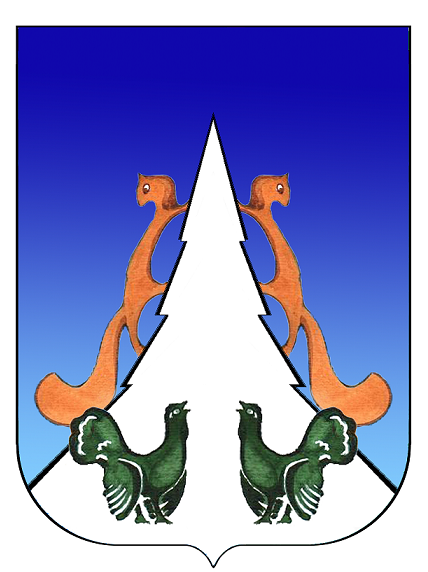 Ханты-Мансийский автономный округ – ЮграСоветский районгородское поселение АгиришА Д М И Н И С Т Р А Ц И Я628245, Ханты-Мансийский автономный округ-Югра, телефон:(34675) 41233Тюменской области, Советский районп. Агириш ул. Винницкая 16факс: (34675) 41233 				                                      эл.адрес: agirish@sovrnhmao.ruПОСТАНОВЛЕНИЕ « 30 » ноября  2023 г.	    	                                                                                        № 309Об утверждении перечня налоговых расходов городского поселения Агириш на 01.01.2024В соответствии с пунктом 1 статьи 174.3 Бюджетного кодекса Российской Федерации, пунктом 5 постановления Правительства Ханты-Мансийского автономного округа – Югры от 26.07.2019 № 242-п «О Порядке формирования перечня налоговых расходов Ханты-Мансийского автономного округа – Югры», постановлением администрации городского поселения Агириш от 31.03.2022 № 97 «Об утверждении Порядка формирования перечня налоговых расходов и  оценки налоговых расходов городского поселения Агириш», Уставом городского поселения Агириш  постановляет:	1. Утвердить перечень налоговых расходов городского поселения Агириш на 01.01.2024 (далее – перечень) (приложение).	2. Опубликовать настоящее постановление в бюллетене «Вестник городского поселения Агириш» и разместить на официальном сайте городского поселения Агириш.	3. Настоящее постановление вступает в силу после подписания.	4. Контроль исполнения настоящего постановления возложить на финансово-экономический отдел городского поселения Агириш.        Глава городского поселения         Агириш                                                                                                     И.В.ЕрмолаеваПриложение к постановлению администрациигородского поселения Агиришот 30.11.2023 № 309№ п/пНаименование налогаРеквизиты НПА муниципального образования, устанавливающего налоговые расходы (налоговые льготы, освобождения и иные преференции) (с указанием статьи, части, пункта, подпункта, абзаца)Категории плательщиков налогов, для которых предусмотрены налоговые расходы (налоговые льготы, освобождения и иные преференции)Наименование муниципальной программы городского поселения  Агириш, наименования НПА, определяющих цели социально-экономической политики городского поселения Агириш, не относящиеся к муниципальным программам, в целях реализации которых предоставляются налоговые расходы (налоговые льготы, освобождения и иные преференции)Цели предоставления налоговых расходов (налоговые льготы, освобождения и иные преференции)Показатели (индикаторы) достижения целей муниципальных программ городского поселения Агириш  и (или) целей социально-экономической политики поселения, не относящихся к муниципальным программам городского поселения Агириш, в связи с предоставлением налоговых расходов (налоговые льготы, освобождения и иные преференции) для плательщиков налоговКуратор налогового расхода123456781Земельный налог/освобождение от уплаты земельного налога в размере 100%Решение Совета депутатов городского поселения Агириш от 30.05.2016 № 156 "О земельном налоге"
Муниципальные учреждения (бюджетные, автономные, казенные), финансируемые за счет средств бюджета городского поселения Агириш, а также за счет средств бюджета Советского района, в пользовании которых находятся участки, расположенные в границах городского поселения Агириш -100%«Развитие культуры в городском поселении Агириш»,                                                         «Развитие физической культуры 
и спорта на территории городского поселения Агириш».Повышение качества услуг в сфере культуры путем модернизации имущественного комплекса учреждений культуры 
городского поселения Агириш.
Обеспечение условий для развития на территории городского поселения Агириш  физической культуры и массового спорта.1. Увеличение количества культурно-досуговых мероприятий, организованных муниципальными культурно-досуговыми учреждениями городского поселения Агириш. 
2. Увеличение уровня обеспеченности населения спортивными сооружениями
Администрация городского поселения Агириш2Земельный налог/ освобождение от уплаты земельного налога в размере 100%Решение Совета депутатов городского поселения  Агириш от 30.05.2016 № 156 "О земельном налоге"
Ветераны Великой Отечественной войны,Члены добровольной пожарной дружины Ежегодное утверждение основных направлений социально-экономического развития поселения на трехлетний периодОбеспечение устойчивого социально-экономического развитияСохранение уровня жизни населенияАдминистрация городского поселения Агириш3Земельный налог/ 50% ставкиРешение Совета депутатов городского поселения  Агириш от 30.05.2016 № 156 "О земельном налоге"Неработающие пенсионеры Ежегодное утверждение основных направлений социально-экономического развития поселения на трехлетний периодОбеспечение устойчивого социально-экономического развитияСохранение уровня жизни населенияАдминистрация городского поселения Агириш4Земельный налог/ 0,75% ставки Решение Совета депутатов городского поселения  Агириш от 30.05.2016 № 156 "О земельном налоге"Владельцы земельных участков, используемых для объектов связи и центров обработки данныхЕжегодное утверждение основных направлений социально-экономического развития поселения на трехлетний периодПоддержка организаций отрасли информационных технологийПовышение инвестиционной привлекательности, создание условий для развития предпринимательстваАдминистрация городского поселения Агириш5Налог на имущество физических лиц/ налоговая преференция понижение ставки с 0,3% на 0,2%Решение Совета депутатов городского поселения Агириш от 15.05.2018 № 300 "Об установлении налога на имущество физических лиц на территории  городского поселения Агириш" Налогоплательщикам  - владельцам жилых домов, квартирЕжегодное утверждение основных направлений социально-экономического развития поселения на трехлетний период	Обеспечение устойчивого социально-экономического развития поселенияОбеспечение устойчивого социально-экономического развития поселенияСохранение уровня жизни населенияАдминистрация городского поселения Агириш6Налог на имущество физических лиц/ налоговая преференция понижение ставки с 2% на 1%Решение Совета депутатов городского поселения Агириш от 15.05.2018 № 300 "Об установлении налога на имущество физических лиц на территории  городского поселения Агириш" Налогоплательщикам  - объектов налогообложения, включенных в перечень, определяемый в соответствии с пунктом 7 статьи 378.2 Налогового кодекса Российской Федерации, в отношении объектов налогообложения, предусмотренных абзацем вторым пункта 10 статьи 378.2 Налогового кодекса Российской Федерации.Ежегодное утверждение основных направлений социально-экономического развития поселения на трехлетний периодОбеспечение устойчивого социально-экономического развития поселенияПовышение инвестиционной привлекательности, создание условий для развития предпринимательстваАдминистрация городского поселения Агириш7Налог на имущество физических лиц/ освобождение от налога в размере 100 %Решение Совета депутатов городского поселения Агириш от 15.05.2018 № 300 "Об установлении налога на имущество физических лиц на территории  городского поселения Агириш" Члены добровольной пожарной дружины.Ежегодное утверждение основных направлений социально-экономического развития поселения на трехлетний периодОбеспечение устойчивого социально-экономического развития поселенияСохранение уровня жизни населенияАдминистрация городского поселения Агириш